                 PROPOSIÇÕES 01 – Vereador Silvio Roberto Portz                 INDICAÇÃO - 015/2021 Indico ao Excelentíssimo Senhor Prefeito Municipal em conjunto com a Secretaria Municipal de Obras, que seja feita pavimentação com paralelepípedo e/ou pedras irregulares e/ou frisado asfáltico, em frente da sede das terras do Senhor Luiz Antônio Cardoso, “Tuniquinho”, na comunidade Mundo Novo.                                                   MENSAGEM JUSTIFICATIVA:                   Senhor Presidente;                   Senhores Vereadores:A Saibreira de nosso município, fica situada nas proximidades, sendo que no local há muita poeira devido ao fluxo de caminhões. O Senhor Luiz Antônio Cardoso merece esta melhoria, pois é um dos maiores criadores de gado de nosso município e traz grande retorno. Conto com o apoio de todos.                                           Bom Retiro do Sul, 25 de maio de 2021.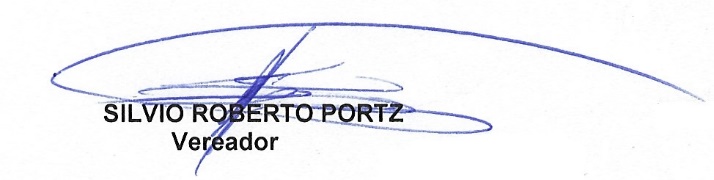 